Instituto Tecnológico de Costa RicaSecretaría Consejo InstitucionalExt. 2217-2239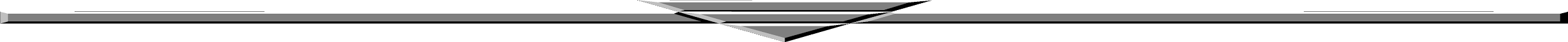 COMUNICACIÓN DE ACUERDOSCI-779-200228 de noviembre del 2002Para los fines consiguientes, le transcribo el acuerdo citado en la referencia.  Este acuerdo dice:CONSIDERANDO QUE:Se recibió Oficio EduTec-347-2002, de la MEd. Josefa Guzmán L., Vicerrectora de Docencia, donde invita a participar del Acto de Graduación de Maestría en Educación Técnica, a realizarse el viernes 13 de diciembre del 2002, en el Auditorio de la Universidad de Costa Rica, Sede Regional de Liberia, a las 6:00 pm., para lo cual solicita la designación de un(a) representante del Consejo Institucional en la mesa principal de dicho acto.ACUERDA:Delegar a la Rectoría para que designe a una persona en representación del Consejo Institucional en la mesa principal del Acto de Graduación de los estudiantes de Maestría en Educación Técnica, a realizarse el viernes 13 de diciembre del 2002, en el Auditorio de la Universidad de Costa Rica, Sede Regional de Liberia, a las 6:00 pm.Comunicar.  ACUERDO FIRME BSS/gfmA:RECTORIADE:Licda. Bertalía Sánchez S., Directora Ejecutiva de la Secretaría del Consejo Institucional ASUNTO:Sesión No. 2267, Artículo 8, del 28 de noviembre del 2002.  Nombramiento de Representante del Consejo Institucional, en la mesa principal, Acto de Graduación Maestría en Educación Técnica  c.   Secretaría del Consejo Institucional Auditoría InternaAsesoría Legal Vicerrectoría de AdministraciónVicerrectoría de Docencia VIEVIESASede Regional San CarlosCentro AcadémicoOPIFEITEC